ДРАГАН СТОКИЋ, инострани члан АИНС од 2007., рођен је 31. 01. 1950. у Бео-граду. Дипломирао 1973 године на Електротехничком факултетy у Београду, одсек Техничка физика, као најбољи студент генерације. Магистрирао на Центру за мултидисциплинарне студије, Београд, смер за Примењену теорију система, 1976. са темом „Прилог динамичкој стабилизацији позе антропоморфних механи-зама“. 1980. Д. Стокић je докторирао на Електротехничком Факултету у Београду, са темом „Прилог синтези децентрализованог управљања роботима и манипула-торима“. 1986. изабран је у звање Виши Научни Сарадник. 1993 године Др. Стокић стекао звање Начуни Саветник. 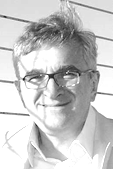 Од 1973 – 1998 био запослен у Институту М. Пупин, Београд, Лабораторија за Роботику, где се задњих година налазио на радном месту Вишег саветника. У току 1979-1980 био је на специјализацији на Одељењу за електротехнику, Lanchester Polytechnic, Ковентри, Велика Британија, а у току 1984 био је на студијском боравку на Институту за Роботику, University of Southern California, Los Angeles. Током 1989 и 1990 налазио се на студијском боравку у Fraunhofer Insitute IPK, Берлин. Од 1991 - 2009 радиo je у Институту за примењену теорију система, АТБ-Бремен, СР Немачка, у звању Виши истраживач.У периоду 2009-2015. био је Генерални директор института ATB-Bremen. Од 2015, након пензионисања, ради ради као спољни научни саветник ATB-Bremen.У периоду 1988-1991, Стокић предавао управљачки софтвер у роботици на постдипломским студијама на Електротехничком факултету у Београду. У периоду 1985-1991 учествовао у настави у области роботике на постдипломским студијама на факултетима у Новом Саду, Загребу, Марибору и Љубљани.Истраживања Др Стокића обухватају проблеме моделирања и управљања сложеним системима (роботима, флексибилним технолошким системима, летилицама, производним системима), као и развој и примену система знања у индустрији, развој и примену нових технологија за индустрију, и друго. Објавио је до сада преко 60 радова у еминентним страним часописима и 10 радова у часописима националног значаја, и преко 180 радова на домаћим и међународним научним скуповима. Коатор је три монографије из области управљања роботима објављене на енглеском језику у издању Springer-Verlag-а (од којих су две преведене и на руски), три монографије објавњене на српском из области управљања роботима и ваздухопловства, као и два уџбеника објављена на српском и преведена на енглески. Др. Стокић је аутор или коатор поглавља у више научних монографија и приручника из области роботике и примене система знања у индустрији. Коаутор је монографије о иновацијама у развоју производа/процеса у издању Springer-Verlag, 2009 године.У периоду 2007-17, водио је истраживања на темама везаним за технологије за амбијентну интелигенцију (АмИ), колаборативна радна окружења у индустрији и пословне мреже, системе знања за развој производа и процеса, IiM, моделирање и управљање роботима и аутоматима, моделирање и развој предузећа, колаборативно технолошки потпомогнуто учење, Индустрију 4.0, производне/сервисне системе итд. Био је руководилац већег броја научних пројеката у Србији из области роботике и интелигентих технолошких система. Од 1989 руководио је и учествовао на више од 50 научних пројеката Европске заједнице. Водио je 8 Европских научних пројекaтa о примени и развоју нове амбијентне технологије, технологије за колаборативна радна окружења у флексибилним системима за производњу и монтажу. Његов посебан истраживачки интерес су решења на бази кибернетских и физичких система у индустрији. Руководио је израдом више од 45 успешних предлога за Европске научне пројекте у четвртом, петом, шестом и седмом програму и текућем HORIZON 2020 програму Европске Заједнице.Др Стокић је члан Научних и Организационих комитета већег броја међунардних симпозијума. Сарађивао као оцењивач у већем броју међународних и домаћих научних часописа, и стални је оцењивaч за научне пројекте Европске заједнице od 1993-2017. Евалуатор за конкурсе за научне пројекте ЕЗ у периодима 1993 -1997, 2000 – 20015. Био је евалуатор више конкурса и пројеката у Шпанији. Био је члан Експертске групе за колаборативна радна окружења Комисије ЕЗ. Одржао већи број предавања по позиву у више земаља (Шпанија, Португалија, Ирска, Немачка, Јужна Кореја, Аустралија итд.) као и у Комисији ЕЗ. Поред научног рада, Др. Стокић је био водећи инжењер за развој апликационог софтвера за симулаторе тренaжере за неколико домаћих авиона. Такође је био водећи инжењер за развој софтвера за даљинско управљање летилицама. Руководио је већим бројем истраживачких пројеката за аутомобилску и авионску индустрију у Немачкој.Заједно са Проф. Вукобартовићем добитник је Октобарске награде града Београда за научни рад за 1979 годину. Заједно са групом аутора добитник је Теслине Награде за 1986 годину за серију монографија Научни Основи Роботике.